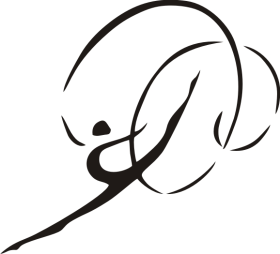              Кубок МБУ ДО ДЮСШ  «Радий»           «НИЖЕГОРОДСКОЕ СОЗВЕЗДИЕ»По художественной гимнастике       г. Н. Новгород 16-17мая 2019г.Индивидуальная программа: 2004г.р. КМСГлавный судья, Судья ВК                                                   Батоврина К.А. г. Н.НовгородГлавный секретарь, Судья 1к:                                           Смирнова О.Ю. г. Н.НовгородМесто:ФИ Гимнастки:Год:Город; Организация:1 Вид:2 Вид:3 Вид:4 Вид:Сумма:1Гринина Екатерина2004УОР16,6017,1017,3016,1067,102Яшкова Софья2004УОР16,0015,8017,1016,1065,003Полякова Анастасия2004ДЮСШ "Радий"15,0016,3015,9015,8063,004Симагина Вероника2004УОР11,9014,7011,8013,7052,10